ПриложениеИнформация о предлагаемых к сдаче в аренду объектах.Балансодержатель объекта (УНП 500126796, Мостовское РУП ЖКХ, 231592 Гродненская обл. г. Мосты, ул. 40 лет БССР,8, 8 01515 64725, Мостовский районный исполнительный комитет; формы собственности – коммунальная).Наименование объектаИнвентарный номер ЕГРНИ(…/С-…)илиреестровый номер ЕРГИобязательно для заполненияМестоположениеобъектаХарактеристика объектаИнженерная и транспортная инфраструктураОбщая площадь, предлагаемая к сдаче в аренду (кв.м)Предполагаемое целевое использованиеСпособ сдачи в аренду (прямой договор аренды или путем проведения аукциона)Примеча-ние (указыва-ется: величина коэффициента от 0,5 до 3; информа-ция о сдаче в поча-совую арен-ду и др.)Фотография объекта___________Обязательно для представленияИзображение должно быть не менее 800*600 пикселейИзолированное помещение(412/D-7527)г. Мосты, ул. Советская, 48, помещение 2Нежилое помещение, расположенное на первом этаже пятиэтажного жилого домаИмеет естественное и искусственное освещение, отопление, водопровод и канализацию от городских сетей87,7Для розничной торговли продовольственными товарамипутём проведения аукциона3,0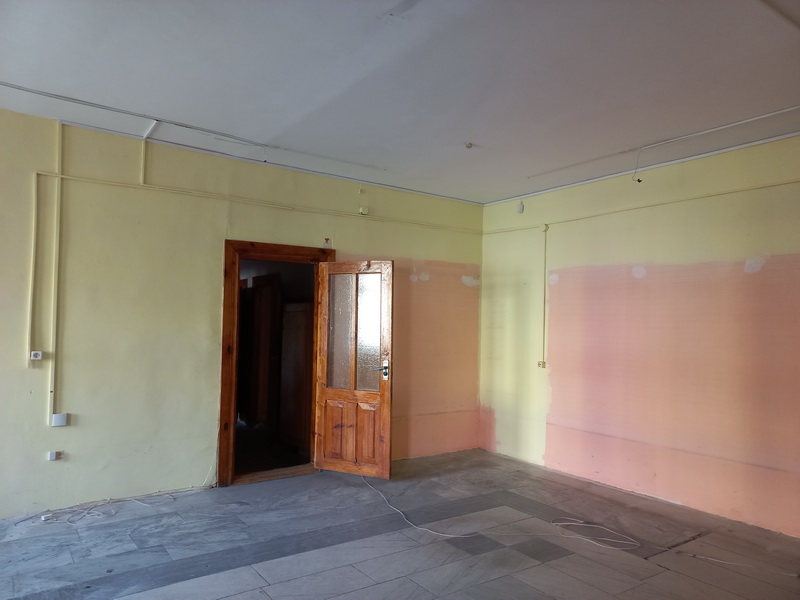 Решение Мостовского районного исполнительного комитета № 397 от 27.06.2022 г. «О даче согласия на сдачу в аренду»Решение Мостовского районного исполнительного комитета № 397 от 27.06.2022 г. «О даче согласия на сдачу в аренду»Решение Мостовского районного исполнительного комитета № 397 от 27.06.2022 г. «О даче согласия на сдачу в аренду»Решение Мостовского районного исполнительного комитета № 397 от 27.06.2022 г. «О даче согласия на сдачу в аренду»Решение Мостовского районного исполнительного комитета № 397 от 27.06.2022 г. «О даче согласия на сдачу в аренду»Решение Мостовского районного исполнительного комитета № 397 от 27.06.2022 г. «О даче согласия на сдачу в аренду»Решение Мостовского районного исполнительного комитета № 397 от 27.06.2022 г. «О даче согласия на сдачу в аренду»Решение Мостовского районного исполнительного комитета № 397 от 27.06.2022 г. «О даче согласия на сдачу в аренду»Решение Мостовского районного исполнительного комитета № 397 от 27.06.2022 г. «О даче согласия на сдачу в аренду»Решение Мостовского районного исполнительного комитета № 397 от 27.06.2022 г. «О даче согласия на сдачу в аренду»